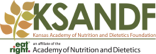 Student ScholarshipsAnnouncement of Scholarship Award: The Kansas Academy of Nutrition and Dietetics Foundation (KSANDF) will award the Vaden, McCollum, and Carrol Niles Henderson Scholarships at the annual meeting of the affiliate. Deadline: Application packet must be emailed to Awards Committee Chair by: February 5th, 2021.  Note:  Incomplete or late applications will not be considered. Recipients will be notified in March.  Scholarship recipients will receive:  complimentary registration to annual conference, complimentary meal at annual conference, certificate, and corsage.  Eligibility:McCollum Scholarship Member of the Academy of Nutrition and Dietetics and Kansas designated affiliate.Junior or senior student in an ACEND Coordinated Program in Dietetics in Kansas; ORJunior or senior student with a declared major in dietetics in an undergraduate program at a Kansas college or university (includes food and nutrition major who intends to pursue a dietetic internship). Vaden Scholarship Students accepted for an Academy-approved internship who is a graduate of a Kansas college or university; ORGraduate student enrolled in a supervised practice program in Kansas; ORGraduate student in a Kansas college or university with the intent of practicing dietetics.  Student must be enrolled in an academic program for the following academic year. Carrol Niles Henderson Scholarship Member of the Academy of Nutrition and Dietetics and Kansas designated affiliate.Undergraduate or graduate student with the intent of practicing dietetics.  Student must be enrolled in an academic program for the following academic year. Scoring: Applications are scored on: Academic Achievement: (10 pts)  Professional Promise:  Personal Letter (10 pts) – goals and plan for attaining goals Faculty Evaluation (10 pts) – letter indicating professional promiseLeadership in Dietetics (up to 40 pts total): work experience, professional memberships and activities, leadership in organizations, awards and honors, community service and other extracurricular activities, presentations/publications, and other involvement with an emphasis on dietetics.Financial Need (10 pts)Scholarship application packet to include: Completed application formGPA Verification FormOne-page letter, double spaced, Times New Roman 12pt font from the applicant addressing the following:short-term and long-term goals plan for attaining goals Recommendation letter from faculty member indicating professional promise emailed directly to the Awards Committee Chair.  E-mail the completed scholarship application packet to the Awards Chair:Amber Howells, PhD, RDN, LDAwardschair@eatrightks.org Scholarship ApplicationPlease check which scholarship you are applying for:   Vaden_____       McCollum_____     Carrol Niles Henderson_____ APPLICATIONS ARE DUE: February 5, 2020Send completed form, GPA Verification Form, personal statement, letter of recommendation to:KSANDF Awards Committee Chair:   Amber Howells                                                     geist78@ksu.eduCheck only one category for the program you will be enrolled in for 2021. ___ A junior or senior student in an ACEND coordinated program in Dietetics in Kansas.  ___ A junior or senior student with a declared major in dietetics in an undergraduate program in Kansas (Foods and Nutrition major who intends to pursue a dietetic internship)  ___ A student accepted for AND-accredited internship who is a graduate of a Kansas college or university or who is enrolled in an internship in Kansas.  ___ A graduate student in a Kansas college or university with the intent of practicing dietetics and enrolled in an academic program for the following academic year. ___ An undergraduate or graduate student with a declared major in dietetics (or Foods and Nutrition major who intends to pursue a dietetic internship) but not enrolled at a university in Kansas.PLEASE PROVIDE ALL INFORMATION BY WORD PROCESSING THE FORM (PLEASE ADD ADDITIONAL SPACE AS NEEDED) OR BY HAND PRINTING IN BLOCK LETTERS. Personal DataPlease provide the following information.Present Contact InformationPermanent Contact InformationAcademic Institution Scholarship to be submitted to2. Education (include GPA Verification Form with application)a. List all colleges and universities attended or attending, with most recent, first. *GPA must be based on a 4.0 system or converted to a 4.0 system. b. If currently enrolled in the program for which a scholarship is requested, what is the expected date  of complete/graduation?  List month and year: _______________________Are you attending: _____ Full Time_____ Part-Time # of hours currently enrolled_____3. Work Experience 4. Organizational Memberships and Activities – include dietetic affiliations and other related organizations (List organizations, offices held, activities, honors & awards received, major accomplishments) 5. Volunteer Experience, Community Service and/or other Extracurricular Activities related to the field of Dietetics & Nutrition - List what you did, for whom and when6. Publications, Professional Presentations, Honors/Scholarship (If applicable)7. Personal Statement of Financial NeedAmount of student loans:Anticipated tuition:Ability to work:Special circumstances, if any:Briefly describe your personal financial situation and how the Kansas Academy of Nutrition and Dietetics Foundation scholarship will help you further your career in the field of dietetics and nutrition: 8. CertificationAll of the information in this application is true and completed to the best of my knowledge. Signature of Applicant: _______________________________ Date: ________________ GPA Verification Form This form is to be completed by the applicant’s dietetic internship program director or university advisor to verify that the GPA information provided below for (insert applicant name) is correct and matches the GPA information the applicant provided on their Kansas Academy of Nutrition and Dietetics Foundation Scholarship Application. *Provide cumulative GPA based on a 4.0 system or converted to a 4.0 system. Contact your school to further assist with conversion to 4.0 scale. Signature:Name:Title and College or University:Phone: Email: The KSANDF Awards Committee may contact you for to verify the information submitted on this form. The completed form should be returned to the applicant so he or she can submit the scholarship application.Please contact the KSANDF Awards Committee Chair, Amber Howells, with questions at: Awardschair@eatrightks.orgThank you for your assistance!Academy Membership #First NameMiddle InitialLast NameCredentialsStreetCity/StateZipEmail AddressStreetCity/StateZipEmail AddressCurrent KS ResidentYes_____ No _____ Distance Program_____Citizen or Permanent Resident of USYes_____ No _____Institution NameAddress of Financial Aid Office City/StateZipStudent ID #SchoolLocationDegree ReceivedMajor GPADates of AttendanceJob TitleEmployerLocationDatesSCHOOLGPADATES OF ATTENDANCEDEGREE RECEIVED